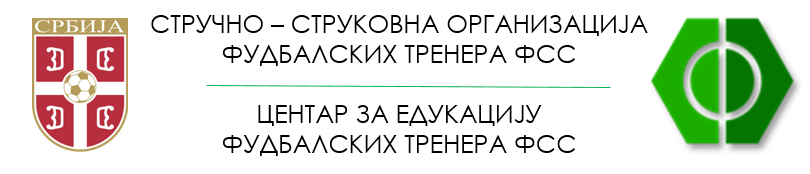 ПРИЈАВА ЗА ОБНОВУ  –  УEФА Futsal BИме и презиме кандидата : __________________________________________Датум и место рођења :    ___________________________________________JMБГ :                                 ______________________________________________Држављанство :                    ____________________________________________УЕФА A лиценца за тренера голмана Број, Валидност до…/ - ФотокопијаПребивалиште : Mесто, AдресаКонтакт телефон, e-mailПРИЛОГ – ПОТРЕБНА ДОКУМЕНТАЦИЈА :УЕФА A Диплома за тренера голмана, лиценца – фотокопијаФотографија (електронска) / 1ком./, димензија 19,44 х 25mm Уплата котизацијеПотврђујем под пуном моралном  и материјалном одговорношћу, да нисам кажњаван, нити да се против мене води дисциплински поступак, за дела која ме чине недостојним за обављање стручног рада у фудбалу.Датум ____________________                                                Потпис кандидата_____________________